МУНИЦИПАЛЬНОЕ ОБРАЗОВАНИЕ ТАЗОВСКИЙ РАЙОН
Муниципальное дошкольное образовательное учреждение 
детский сад  «Оленёнок»
ул. Северная, 5,  п. Тазовский, Ямало-Ненецкий автономный округ, 629350 
тел./факс:8 (34940)2-00-15/2-00-10,mkdou_olenenok@list.ru
ИНН 8904081720/КПП 890401001; ОГРН 1168901053012; ОКВЭД 85.11 

Инновационный проект «Экологиум»
направленный на развитие дивергентного мышлениядетей старшего дошкольного возрастав рамках проекта модели погружения«Острова Успеха»

Составитель проекта:Башкирцева Н.О.,музыкальный руководительМБДОУ детский сад «Оленёнок» п. Тазовский, 2020 г.ПРОЕКТ «ОСТРОВА УСПЕХА»ОСТРОВ «ЭКОЛОГИУМ»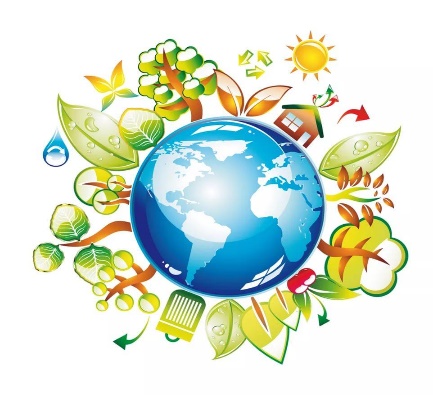      Цель: Развитие дивергентного мышления у детей старшего дошкольного возраста, посредством погружения в экологическую игру «Как в жизни»Этапы работы:1 неделя: Информация, знанияОбучение творческой группы (кураторов) с Островом «Экологиум», правила, предлагаем атрибуты и алгоритм действий. Обсуждение плюсов- минусов, дополнение к игре, рекомендации. Совместная реализация проекта в группах с детьми. Погружение команды в деятельность.2 неделя: Понимание правил игрыКуратор обучает детей игре как куратор обучался на коучинге: знакомит, обсуждает правила, подбирает атрибуты или героев-персонажей.3 неделя: Игра по своим правиламВ течении 2 недели дети обыгрывали новую игру. В последствии дети становятся соавторами игры, т.е. предлагают свои правила, атрибуты или добавляют героев-персонажей.4 неделя: Создание своей игрыИтоговый этап, в котором виден итог совместной деятельности кураторов, детей и педагогов. Таким образом не один ребёнок придумывает и составляет игру, а совместно с родителями. На данном этапе ребёнок становится куратором, обучает родителей и детей в группе Своей игре.Здесь охватываются все стороны и качества личности воспитанника:  мышление, социально-коммуникативные и лидерские качества.Краткое описание      Экологическая работа с детьми дошкольного возраста всегда была в центре внимания педагогов. Однако время ставит новые задачи перед системой дошкольного образования. Сегодня важно не только сформировать у дошкольников предпосылки экологической культуры, но и заложить основы для осознанного отношения к природе, бережного и экономного использования природных ресурсов. Необходимо активно применять на практике разнообразные по форме организации эко-игры, инструментарий экологического воспитания дошкольников, которые станут эффективным средством развития качеств личности дошкольников. Игровая деятельность стимулирует высокий уровень заинтересованности и эмоциональное включение детей в решение экологических проблем. Именно через игру ребёнок познаёт окружающий мир, природу, готовится к взрослой жизни. В основе эко-игры положены правила, которые ориентируют ребёнка на их соблюдение. Дошкольники учатся распознавать растения и животных, своеобразие окружающего мира. Играя в юных спасателей природы, учатся сортировать мусорные отходы.Исследованием С.Л. Новосёловой внесен значительный вклад в теорию игры, в частности  разработана система классификации игр, а именно: игры, возникающие по инициативе ребенка; игры, связанные с исходной инициативой взрослого; игры идущие от исторической инициативы этноса. К первым двум из названных выше классов игр относятся обучающие (настольно-печатные, обучающие, компьютерные, дидактические, сюжетно-ролевые, интерактивные), досуговые (интеллектуальные, квест-игры) и игры-экспериментирование (игры, изготовленные из бросового материала).Эко - игры нового содержания, направленные на формирование у детей представлений о целесообразности и социальной значимости вторичного использования и переработки бытовых и хозяйственных отходов. Тематика игр соответствует целям и задачам эколого-ориентированной направленности: Примерные темы эко-игр: «Спасем планету», «Собирая, разделяй и природе помогай!», «Спасатели загадочной планеты», «Мусорные острова», «История Геоэкологика», «Донеси Жевательную резинку до урны», «Сортируем мусор», «Собери контейнеры» и другие. Особенностью таких игр является то, что акцент в них смещается с «усвоения дошкольниками готовых знаний» на «самостоятельный поиск решений предложенных игровых задач», что способствует не только познавательному развитию в целом, но и формированию дивергентного мышления дошкольников.Все игры могут быть использованы в в индивидуальной и подгрупповой работе с дошкольниками и в семейных условиях. Игры имеют вариативный характер, каждая может быть использована как самостоятельно, так и в «квест-играх». Так, например, Игры-квесты позволяют дошкольникам с помощью технических средств попасть на Северный полюс или на дно океана. Эко-игры помогают детям осваивать необходимые умения - умения действовать в команде, решать проблемы, возникающие из реальной жизни, проявлять инициативу и самостоятельность. Такого рода игры помогают создать условия для самостоятельного нахождения детьми дошкольного возраста ответов на вопросы: Почему загрязнена природа, мой район, край. Как помочь? Дошкольники приобретают практические умения, направленные на охрану природы. Настольно-печатные, развивающие эко-игры помогают детям узнать какое значение, например, имеет вода для человека, какие способы разумного использования воды существуют, а также понять, что же из себя представляют современные упаковки типа «Tetra Pak» и «проиграть» путь от изготовления упаковки до ее переработки и утилизации.Современные дошкольники будут жить в в быстро меняющемся мире с ухудшающейся экологией. Уже от них, их экологической грамотности, социальной активности, ответственности будут зависеть преодоление экологического кризиса, сохранение жизни на Земле.Алгоритм создания Эко - игры выглядит следующим образом:получение знаний → анализ поведения других детей (людей) → планирование своего поведения (других) → реализация замысла.После игры предлагаем детям обсудить полученный ими опыт и проанализировать, подчеркивая в беседе, ценность выводов каждого ребенка.Приложение 1. ЭКО - сказкиСКАЗКА «Вода и воздух»Жил-был океан, у него было очень-очень много воды и атмосфера-это очень большое количество воздуха. Скучная была у них жизнь. В океане никто не жил, ничего не росло, ни одного растения. В воздухе тоже никто не жил. Решил воздух пойти в гости к воде. Вода обрадовалась его приходу. Стали они дружить. Через некоторое время океан заметил, что у него в воде появились растения- водоросли, рыбы, крабы, образовались красивые раковины. Океан очень обрадовался и рассказал об этом воздуху. А воздух тоже был очень радостный, он рассказал своему другу океану о том, что, проснувшись утром, услышал пение птиц, увидел летающих разноцветных бабочек, вокруг все стало ярким и красивым. Они поняли, что это произошло из-за их дружбы, та как океан дает атмосфере воду, а атмосфера океану- воздух. Без воды не проживешь, как и без воздуха, а без воздуха не проживешь, как и без воды. Вот как хорошо иметь друзей!СКАЗКА «Великий спор»Поспорили как-то раз царица Атмосфера и царь Нептун о том, кто из них важнее. Царица Атмосфера говорит, что без воздуха жить на Земле невозможно. А Нептун говорит, что без воды жить нельзя. Так спорили они долго. Чтобы решить свой спор, они решили спросить у кого-нибудь.Первыми они повстречали растения. Атмосфера спрашивает:-Скажите, что для вас важнее, воздух или вода? Растения им отвечали:-Без воды не проживешь! Нам вода нужна для роста и питания.Обрадовался Нептун:-Я важен!-Но и без воздуха не проживешь! - добавили растения. -Он нужен нам для того, чтобы мы дышали.Переглянулись царь Нептун и царица Атмосфера. И решили еще спросить у людей и животных. Но и здесь они услышали то же самое.И решили они больше не спорить друг с другом. Кипит жизнь на Земле. И все для этой жизни важно: и воздух и вода.СКАЗКА «Все живое нуждается в воде»Жил был заяц. Как-то раз решил он прогуляться по лесу. День был очень пасмурный, шел дождь, но зайчику это ничуть не мешало совершить утреннюю прогулку по родному лесу. Идет зайчик, гуляет и в друг ему навстречу ему ежик не головы не ножек.— «Здравствуй ежик! Ты что такой грустный?»— «Здравствуй зайчик! А чему радоваться то, ты посмотри какая погода, все утро дождь идет, настроение отвратительное».— «Ежик, ты представь, что было бы, если бы вообще не было дождя, а всегда светило солнце».— «Было бы здорово, можно гулять, петь песни, веселиться»!— «Ага ежик, как бы не так. Если не будет дождика, все деревья, трава, цветы, все живое засохнет и погибнет».— «Да ну заяц, я тебе не верю».— «А давай проверим»?— « И как же это мы будем проверять»?— «Очень просто, вот держи ежик букет цветов, это тебе подарок от меня».— «Ой спасибо зайчик, ты настоящий друг»!— « Ежик и ты мне подари цветы».— «Да запросто на держи».— «А теперь ежик пришло время проверять. Сейчас мы пойдем каждый к себе домой. Я поставлю свои цветы в вазу и налью туда воду. А ты ежик тоже поставь цветы в вазу, но воду не наливай».— «Хорошо заяц. До свидания»!Прошло три дня. Заяц как обычно вышел прогуляться по лесу. В этот день светило яркое солнце и согревало своими теплыми лучиками. Гуляет зайчик и вдруг на встречу ему ежик не головы не ножек.— «Ежик, ты что опять грустишь»? Дождь уже давно закончился, солнышко светит, птички поют, бабочки порхают. Ты должен радоваться».— «Да чему заяц радоваться. Цветы, которые ты мне подарил, засохли. Мне так жалко, это же был твой подарок».— «Ежик, а ты понял почему твои цветы засохли»?— «Конечно понял, я теперь все понимаю. Они засохли, потому что находились в вазе без воды».— «Да ежик, все живое нуждается в воде. Если не будет воды, все живое засохнет и погибнет. А дождь – это капельки воды которые падают на землю и питают все цветы, растения. Деревья. Поэтому нужно радоваться всему и дождику и солнышку».— «Зайчик, я все понял, спасибо тебе. Пошли вместе гулять по лесу и радоваться всему вокруг»!«Сказка о воде, самом чудесном чуде на Земле»Жил-был царь, и было у него три сына. Собрал как-то раз царь своих сыновей и велел им принести ЧУДО. Старший сын принес золото и серебро, средний сын принес драгоценные камни, а младший сын принес обыкновенную воду. Стали над ним все смеяться, а он и говорит:— Вода – самое большое чудо на Земле. За глоток воды готов был отдать мне все свои драгоценности путник, которого я встретил. Он мучился от жажды. Напоил я его чистой водой и с собой еще в запас дал. Не нужны мне были его драгоценности, понял я, что вода дороже всякого богатства.А в другой раз видел я засуху. Без дождя высыхало целое поле. Ожило оно лишь после того, как пошел дождь, наполнив его живительной влагой.В третий раз пришлось мне помогать людям лесной пожар тушить. Много от него зверушек пострадало. Не останови мы пожар, могло бы и село целое сгореть, если бы он на него перебросился. Много нам воды понадобилось, но справились мы всем миром. На том и закончились мои поиски.А теперь, я думаю, и вы все поняли, почему вода – чудо чудесное, ведь без нее не было бы ничего живого на Земле. И птицы, и звери, и рыбы, и люди ни дня без воды не проживут. А еще вода имеет силу волшебную: превращается и в лед, и в пар, — закончил младший сын свой рассказ и показал всему честному народу  свойства воды чудесные.Послушал царь младшего сына и объявил воду самым большим чудом на земле. Повелел он в своем царском Указе воду беречь, водоемы не загрязнять. «Подсолнечник»Однажды девочка Маша уронила семечку на землю, прямо рядом сокном своего дома. После того как прошел дождь, Маша заметила небольшой росточек, стала за ним ухаживать, поливать. Но как бы Маша не старалась, росточек с трудом подрастал, и тогда она спросила у папы: «Папа, почему я каждый день поливаю росточек, рыхлю землю, а он не растет?». Тогда папа улыбнулся и ответил: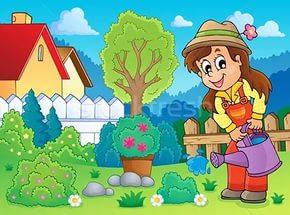 «Машенька, это же подсолнечник, ему мало воды, он любит свет, а у тебя он в тени. Давай пересадим его, пока он маленький, чтобы подсолнечник лучше освещался солнцем».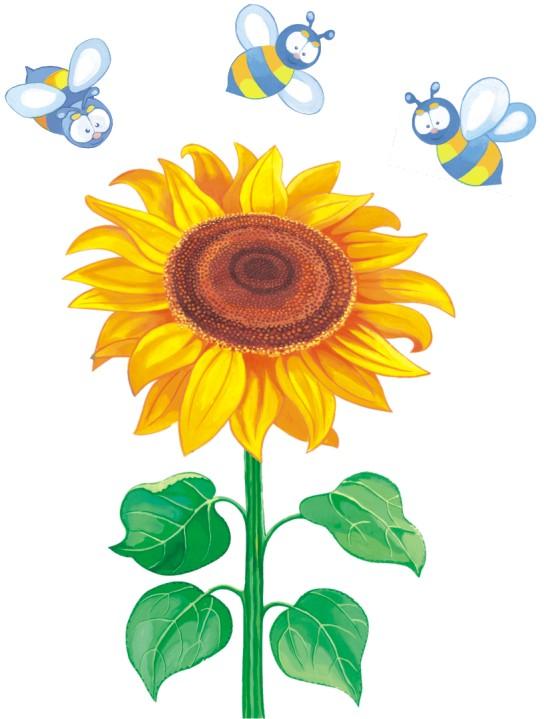 Маша с папой аккуратно пересадили растение на солнечную сторону. Маша не могла нарадоваться. Она каждое утро прибегала к своему подсолнечнику и смотрела, не расцвел ли он, и однажды ранним утром Маша увидела «большую желтую шляпку», это был ее подсолнечник. Он повернул головку прямо к солнцу, которое помогло ему выжить и расцвести.«Трава здоровья»Шел мальчик Ваня по лесной полянке. Шел, напевая песенку, и не замечал, что топчет он совсем неприглядную глазу травку. Но вдруг он споткнулся о булыжник и разбил коленку. Ушиб так сильно, что появилась кровь. «Что же делать? Ни воды, ни зеленки, ни бинта, - подумал Ваня. –Как быть, обработать мне ранку?»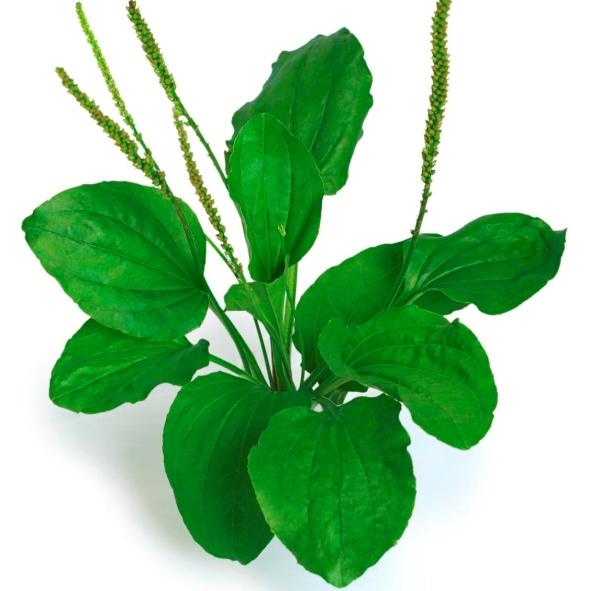 И вдруг услышал:-Помочь тебе могу я.А Ваня гневно:-Кто ты такой? И как ты можешь мне помочь?-А я маленькое, совсем незаметное растение. Хоть я и имею толстые, крепкие, жилистые листики, мне все равно больно, когда кто-то случайно на меня наступает. А ведь чтобы вырасти, мне нужно много времени. Мое маленькое семечко должно попасть в землю, его должен полить дождик, согреть солнышко. Лишь потом оно выпустит свой стебелек. Пройдет время, корешок потолстеет, стебель нальется силой, листья станут большими и нальются целебным соком. Издавна люди знали мои целебные свойства. Приложив мой листочек к ранке, можно остановить кровь.- Да, действительно, ты такой маленький, а столько можешь,- отвечает Ваня.- Как тебя зовут?-Подорожник.-Буду знать теперь, беречь тебя, и друзьям своим расскажу. И мы будем дружить вместе: и люди, и растения. Дружить и помогать друг другу.«Дуб»Однажды в давние времена жил-был король. Он был очень знатен и богат. И была у него дочь, которую он любил больше всего на свете. Однажды заболела принцесса, она перестала пить, есть, с каждым днем становилась слабее. Опечалился король, созвал он всех своих придворных врачей и приказал им любыми способами вылечить дочь. Как не старались мудрецы, но у них ничего не получилось, принцесса продолжала болеть. Случайно мимо проезжал странник, заехал во дворец и узнал о королевской беде.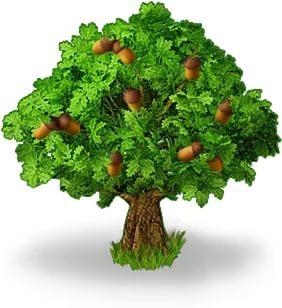 И сказал он королю: «Я смогу вылечить твою дочь. В твоем саду растет верное лекарство от недуга твоей дочери. Согласно гороскопу друидов, у каждого человека есть свое дерево, так сказать ангел-хранитель. Надо просто постоять под своим деревом и многие недуги отступят назад. Дерево твоей дочери- дуб, это дерево обладает исцеляющей силой за счет содержания фитонцидов».Повел странник принцессу в сад и сказал: «Встань под дуб, обними его, прижавшись всем телом. Босыми ногами постой на земле, и тебе станет легче».Через несколько дней принцесса ожила, порозовела, у нее появился аппетит, она стала поправляться. Щедрый король в благодарность предложил страннику руку своей дочери. С тех пор они живут в мире и согласии, счастье и здравии. А под окном растет могучий дуб, за которым бережно ухаживает принцесса и ее родня. Дуб стал другом семьи, он поливают его, окапывают вокруг ствола почву, да так, чтобы не повредить корни.«Сова»Пошел однажды Незнайка в лес. Загулялся- глядь, а уже темнеет. Надо быстрее бежать домой. Вдруг прямо перед ним бесшумно на пенек опустилась большая серая птица.-Кто ты?- испугался Незнайка. 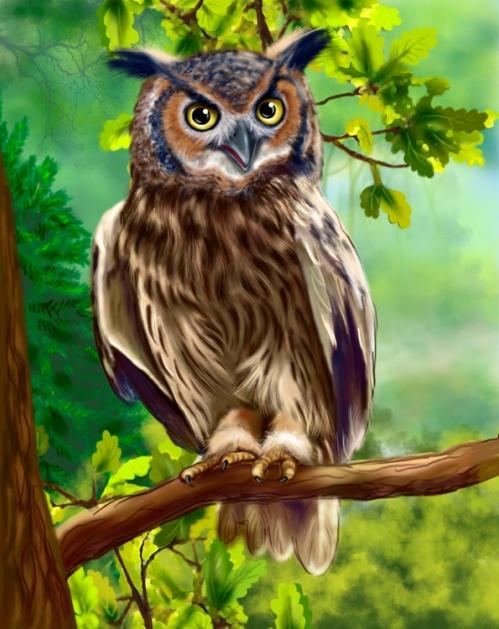 -Я сова.-Ты птица. Но почему ты тогда летаешь ночью? Ведь другие птицы уже спят.-Видишь ли, Незнайка, я плохо вижу днем, когда ярко светит солнце. Оно ослепляет меня. Но я не вижу и глубокой ночью, как ты думаешь, я летаю вечером, в серых сумерках.-А, вот почему ты такая серая. Но зачем тебе быть серой, тебя ведь тогда никто не увидит? И еще, летаешь бесшумно- тебя никто не услышит.-я должна быть невидимой и неслышимой, чтобы те мелкие зверьки, мышки, зайчики, птички, на которых я охочусь, меня не услышали. И я одна такая. Так охотятся также кошки и некоторые другие ночные животные.Приложение 2. КАРТОТЕКА   ЭКО – ИГРЫЭкологическая игра – одно из самых современных и актуальных направлений в игровых технологиях. Эти игры не только формируют знания о природе во всем ее многообразии, но и способствует воспитанию уважительного и осознанного отношения к окружающей среде. Квест – игра «Удивительные ЭКО-острова»     На одном из ЭКО-островов расположился огромный Зеленый Зонтик. Он символ защиты природы от вредного воздействия на окружающую среду. Его нужно раскрывать там, где случилась экологическая беда – это будет сигналом для эко команды спасения. Все участники вступают в чудо эко-команду спасателей и пройти все испытания, которые предлагают условия этой игры. На другом ЭКО острове гостей встречает Алладин, предлагая всем желающим потереть Волшебную Лампу и загадать желание. Но! Вместо страшного Джина из старой лампы появлялась ЕЕ СВЕТЛОСТЬ – Лампочка! Веселая Лампочка зажигала всех своей энергией! Она рассказывала о том, как она появилась – о своих создателях, как раньше люди освещали свое жилище и предлагала всем пройти испытания и стать ее «Энергичными» рыцарями СВЕТА. Неумелый, отставший от жизни Алладин мешал и путал наших маленьких смельчаков, но они с честью прошли все испытания. Став рыцарями СВЕТА, научились рационально использовать энергию в быту. ЭКО-островок «Чистый звук» - так назывался музыкальный эко островок. Здесь можно было и поиграть, и расслабиться, растворившись в звуках природы. Звон весенней капели, раскаты грома, пение птиц, журчание ручья. Человек должен сделать все, чтобы сберечь эту музыку природы! Музыкальный остров будил самые нежные струны в душах малышей, воспитывая желание трепетно и нежно вслушиваться в окружающий мир, находя и выделяя в нем самый чистый звук – голос природы. Спортивный ЭКО-островок.Надеваем яркие  оранжевые строительные жилетки с большой буквой «Э» и стать строителем самой лучшей ЭКО-СПОРТ площадки! ЭКО-СПОРТ-СТРОЙ бригаду! Азартно и активно шло строительство ЭКО-СПОРТ площадок, с эстафетами и интеллектуальными конкурсами. «Строим сами! Экологические спортивные площадки!» таким образом, что в нее органично включались элементы подвижных игр и спортивных упражнений. Для каждой возрастной группы были свои задания, не забыли и особенного конкурса для родителей «Придумать как можно больше слов, характеризующих бригаду, на букву «Э», которая красовалась на строительных жилетках». Творчество родительской команды превзошло все ожидания! ЭКО-остров «ЭКОЛОГИКА». Этот островок математики и логики не всем Во время игры, посещая ЭКО-острова, дарят им свои «Улыбки» - жетоны с печатью улыбающегося солнышка. Острова, набравшие больше всего таких «Улыбок», должны стать «САМЫМИ СОЛНЕЧНЫМИ» и победить.Настольная эко-игра «Собери контейнеры» Эко - игра «Рыбалка» Алексеева Т.А., Курдюкова Ю.В. Эко - игра«Сказ про то, как Кротенок Тиша лес спас» Эко -  игра «Экологическая угроза»Похвалина Т.Ю. Образовательная область Познавательное, речевое, социально-коммуникативное развитие Возрастная группа Для детей от 6 лет Цель/задачи Цель: развитие у детей осознания целесообразности сортировки, переработки и утилизации мусора. Задачи: - активизировать речь детей и обогащать словарь, за счет дополнительной информации (о происхождении предметов, их создателях, пользе или вреде стекла, металла, пластика, бумаги и др.); - формирование элементарных навыков культуры взаимодействия с природой, чувства ответственности за состояние природы ближайшего окружения, свои поступки. Алгоритм использования I вариант игры: В начале игры игроки выбирают ведущего, который раздает карточки игрокам, расставляет на игровом поле «Экологические знаки» Если «фишка-машинка» игрока на кружке с изображением «Контейнера», то ведущий выдает игроку, карточку «Контейнер» такого же цвета и Образовательная область Познавательное и речевое развитие Возрастная группа Для детей 5-7 лет Цель, задачи Цель: создание условий для повышения экологической культуры среди детей старшего дошкольного возраста. Задачи: - привлечь внимание детей к актуальным экологическим проблемам родного края: загрязнение водоемов, показать детям взаимосвязь всего живого в природе; - воспитывать осознанное, бережное отношение к живой и неживой природе; - познакомить детей с видами рыб, заселяющих водоемы родного края; - развивать познавательные способности детей Алгоритм использования Ведущий предлагает детям отправиться на рыбалку. Ребёнок, поймав рыбу, должен назвать её, оставить на экране; поймав мусор, выбросить его в мусорный контейнер. Водоём очищен. По ходу рыбалки педагог комментирует улов: «Окунь? Оставляем его. Сапог Алексеева Т.А., Курдюкова Ю.В. Образовательная область Познавательное и речевое развитие Возрастная группа Для детей 5-7 лет Цель/ задачи Цель: формирование у детей дошкольного возраста экологически осознанное отношение к проблеме загрязнения окружающей среды, проблеме раздельного сбора мусора и возможности его переработки. Задачи: - расширять представления о том, как нужно жить, чтобы не вредить окружающей среде. - вовлекать детей в природоохранную деятельность, формируя навыки раздельного сбора мусора на примере героев презентации, в игровой форме. Алгоритм исполнения Ведущий знакомит с героем игры, кротёнком Тишей, который решил Лес выручать из беды: кругом грязь, «острова» мусора. Ведущий, дойдя до слайда с мусором, обращает внимание детей на то, как выглядит мусор, предметы из какого материала превратились в мусор (стекло, пластмасс, картон и др.), обращает внимание детей на приемы сортировки мусора. Похвалина Т.Ю. Образовательная область Познавательное, речевое, социально-коммуникативное развитие Возрастная группа Для детей 6-8 лет Цель/задачи Цель: формировать у детей представления об экологической угрозе и как могут люди помочь окружающей природе Задачи: - развивать у детей понимание того, как необходимо себя вести чтобы не вредить природе; - развивать умение принимать решения, и навыки самоконтроля; - формировать у детей навыки сотрудничества и взаимопомощи. Алгоритм использования На игровом поле встречаются двойные кружки красного и розового цвета. Они обозначают «Экологическую угрозу». Если фишка игрока стоит на этих кружках, то он должен сказать о какой экологической угрозе идет речь. Затем выбирает карточку «Помощь». На зеленых кружках игроки могут воспользоваться этими карточками и закрыть любую «Экологическую угрозу» или вместо этого сделать дополнительный ход, при этом сберечь карточку «Помощь». Если у игрока нет карточки «Помощь», а игрок на зеленом кружке, то он тоже имеет возможность совершить дополнительный ход. Если игрок попадает на желтый кружок, то необходимо на выбор вернуть карточку «Помощь» или сделать один ход назад. Значок «Живая планета», которую дети могут получить во время игры дает право удвоить карточку «Помощь» в два раза. Список литературы: 1. «Экологическая культура/XIV Международная конференция «Образование в интересах устойчивого развития» - Великий Новгород, 2008 2. Маневцова Л.М.. Мир природы и ребенок – СПб., Акцидент,2005 3. Режим доступа: http://ecoyear.ru/ 4. Режим доступа: https://dohcolonoc.ru/cons/5981-igry-sredstvo-ekologicheskogo-vospitaniya.html 5. Тимофеева О.С. Методические рекомендации «Экологические игры» - Черемхово, 2016 6. Эко-школы. Как получить Зеленый флаг в России – СПб, 2003 